ΕΛΛΗΝΙΚΗ ΔΗΜΟΚΡΑΤΙΑ ΝΟΜΟΣ ΡΟΔΟΠΗΣ                                       Κομοτηνή, 14 Νοεμβρίου 2023ΔΗΜΟΣ ΚΟΜΟΤΗΝΗΣΔιεύθυνση: Πλ. Γ.Βιζυηνού 1ΚΟΜΟΤΗΝΗ, 69133Τηλ. 2531352419  Fax: 2531352490Ε-mail: grtypoukomotinis@gmail.comΔελτίο ΤύπουΔιανομή προϊόντων ΤΕΒΑ από τις 15 έως τις 17 ΝοεμβρίουΟ Δήμος Κομοτηνής ως επικεφαλής εταίρος της Κοινωνικής Σύμπραξης ΠΕ Ροδόπης ενημερώνει τους ωφελούμενους του προγράμματος ΕΕΕ (Ελάχιστο Εγγυημένο Εισόδημα), οι οποίοι έχουν δηλώσει  ότι επιθυμούν να συμμετέχουν και στο πρόγραμμα ΤΕΒΑ, ότι από την Τετάρτη 15 έως και την Παρασκευή 17 Νοεμβρίου 2023 από τις 8:30 π.μ. έως τις 14:30 μ.μ. θα πραγματοποιηθεί διανομή προϊόντων στους ωφελούμενους του Επιχειρησιακού Προγράμματος Επισιτιστικής και Βασικής Υλικής Συνδρομής για το Ταμείο Ευρωπαϊκής Βοήθειας (ΤΕΒΑ/FEAD).Οι δικαιούχοι θα παραλαμβάνουν: ελαιόλαδο, ρύζι, γάλα εβαπορέ, ζάχαρη, ζυμαρικά, τοματοπολτό, φακές, φασόλια, σαμπουάν, σκόνη πλυντηρίου, υγρό πιάτων, υγρό σαπούνι χεριών και βρεφικά είδη (μωρομάντηλα, βρεφικές πάνες, γάλα εβαπορέ για παιδιά, γάλα 1ης βρεφικής ηλικίας, κρέμα ρυζάλευρο).Το σημείο διανομής είναι: το Πολυλειτουργικό Κέντρο (Γρ. Μαρασλή 1) και οι ωφελούμενοι θα εξυπηρετούνται αποκλειστικά την ημέρα για την οποία έχουν ειδοποιηθεί να προσέλθουν. Για τα άτομα που ανήκουν σε ευπαθή ομάδα ή είναι ηλικιωμένοι τα προϊόντα θα διανεμηθούν κατ’ οίκoν.  Οι ωφελούμενοι των Δήμων Μαρωνείας – Σαπών, Αρριανών και Ιάσμου θα ενημερωθούν με αντίστοιχα Δελτία Τύπου των Δήμων τους. Οι δικαιούχοι κατά την προσέλευση είναι αναγκαίο να προσκομίζουν:α) Δελτίο Ταυτότητας καιβ) Αίτηση Ελάχιστου Εγγυημένου Εισοδήματος (πρώην ΚΕΑ) ΠΡΟΣΟΧΗ: Αν ο ωφελούμενος δεν δύναται να προσέλθει αυτοπροσώπως στο σημείο διανομής, τα προϊόντα μπορούν να παραλαμβάνονται από τρίτο άτομο που θα φέρει εξουσιοδότηση.Για την προστασία της υγείας και την ασφάλεια όλων, συστήνεται η χρήση μάσκας, η τήρηση αποστάσεων και η υγιεινή των χεριών.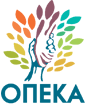 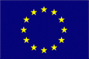 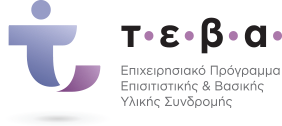 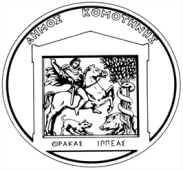 ΕΛΛΗΝΙΚΗ ΔΗΜΟΚΡΑΤΙΑΥΠΟΥΡΓΕΙΟ ΕΡΓΑΣΙΑΣ ΚΑΙ ΚΟΙΝΩΝΙΚΩΝ ΥΠΟΘΕΣΕΩΝΓΕΝΙΚΗ ΓΡΑΜΜΑΤΕΙΑ ΚΟΙΝΩΝΙΚΗΣ ΑΛΛΗΛΕΓΓΥΗΣ ΚΑΙ ΚΑΤΑΠΟΛΕΜHΣΗΣ ΤΗΣ ΦΤΩΧΕΙΑΣΟΡΓΑΝΙΣΜΟΣ ΠΡΟΝΟΙΑΚΩΝ ΕΠΙΔΟΜΑΤΩΝΔΙΑΧΕΙΡΙΣΤΙΚΗ ΑΡΧΗ ΤΟΥ Ε.Π. ΕΒΥΣ ΤΟΥ ΤΕΒΑΕΥΡΩΠΑΪΚΗ ΕΝΩΣΗΤΑΜΕΙΟ ΕΥΡΩΠΑΪΚΗΣ ΒΟΗΘΕΙΑΣΠΡΟΣ ΤΟΥΣ ΑΠΟΡΟΥΣΤΕΒΑ/FEAD ΕΥΡΩΠΑΪΚΗ ΕΝΩΣΗ Ταμείο Ευρωπαϊκής Βοήθειας  προς τους ΑπόρουςΕπιχειρησιακό Πρόγραμμα Επισιτιστικής και Βασικής Υλικής ΣυνδρομήςΔΗΜΟΣ ΚΟΜΟΤΗΝΗΣΕΠΙΚΕΦΑΛΗΣ ΕΤΑΙΡΟΣ ΚΟΙΝΩΝΙΚΗΣ ΣΥΜΠΡΑΞΗΣ ΡΟΔΟΠΗΣ«Ταμείο Ευρωπαϊκής Βοήθειας προς τους Απόρους – Με την συγχρηματοδότηση της Ελλάδας και της Ευρωπαϊκής Ένωσης»«Ταμείο Ευρωπαϊκής Βοήθειας προς τους Απόρους – Με την συγχρηματοδότηση της Ελλάδας και της Ευρωπαϊκής Ένωσης»«Ταμείο Ευρωπαϊκής Βοήθειας προς τους Απόρους – Με την συγχρηματοδότηση της Ελλάδας και της Ευρωπαϊκής Ένωσης»«Ταμείο Ευρωπαϊκής Βοήθειας προς τους Απόρους – Με την συγχρηματοδότηση της Ελλάδας και της Ευρωπαϊκής Ένωσης»«Ταμείο Ευρωπαϊκής Βοήθειας προς τους Απόρους – Με την συγχρηματοδότηση της Ελλάδας και της Ευρωπαϊκής Ένωσης»